 September 2017 Week 7 Term 1 September 2017 Week 7 Term 1 September 2017 Week 7 Term 1My Learning Week in Primary 6      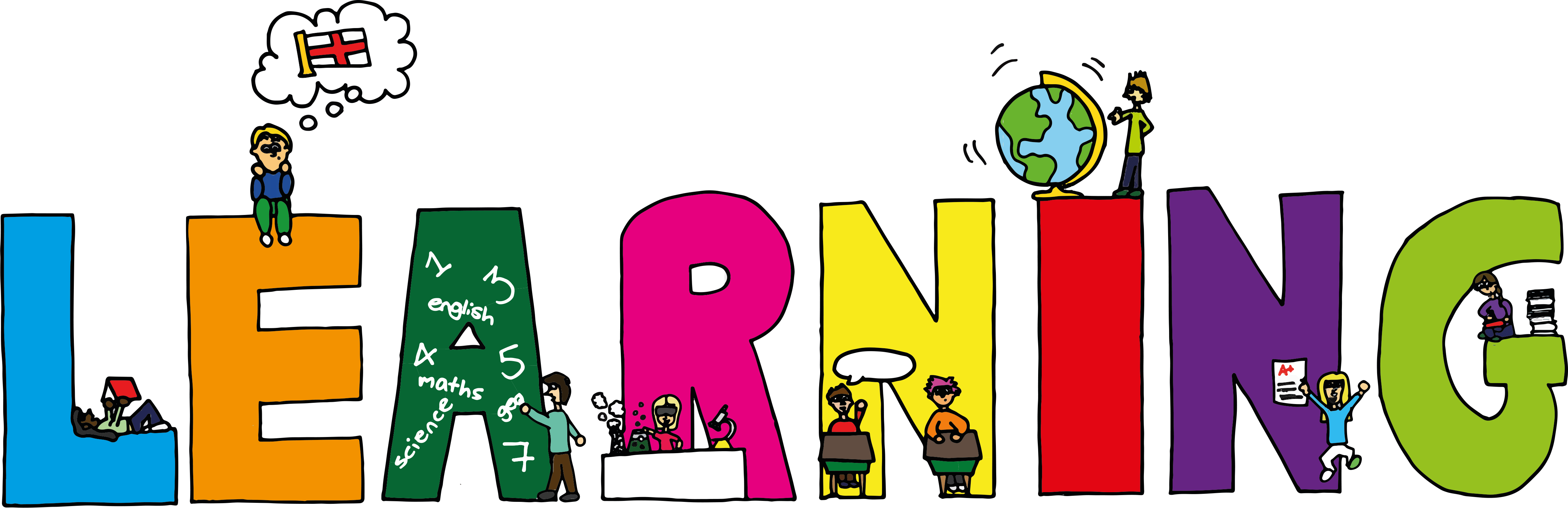 My Learning Week in Primary 6      My Learning Week in Primary 6      Literacy ReadingNumeracy: Big mathsSpellingI can spell words which end in y HandwritingI can practise joining from the letter o.  Persuasive WritingI can explain and use different writing features authors use to persuade their readerI can explain the strategies I can use to help me when I get stuck reading.I can retell the main parts of the story I have read.  It’s nothing newI can add hundredthsI can find the missing decimal pieceCalculationI can solve subtraction problems involving money using a number lineCountingI name the place and value of 2dp numbers ScienceHealth and Wellbeing-P.EHealth and WellbeingSpace…Our last chance for survivalI can share my knowledge of space with others and ask questions.I can design and draw a spacecraft capable to travelling to Mars.I can identify the risks of travelling to Mars and select a crew with the necessary skills to accomplish their mission.Possession Games-RugbyI can try my hardest learn new skills and techniques.I can support others and show good sportsmanship.I can pass and catch a rugby ball using the correct technique. Cooperative GamesI can explain what it means to work ‘cooperatively’ with others.I can work and play as part of a group in a cooperative mannerI can share my ideas and respectfully listen to others